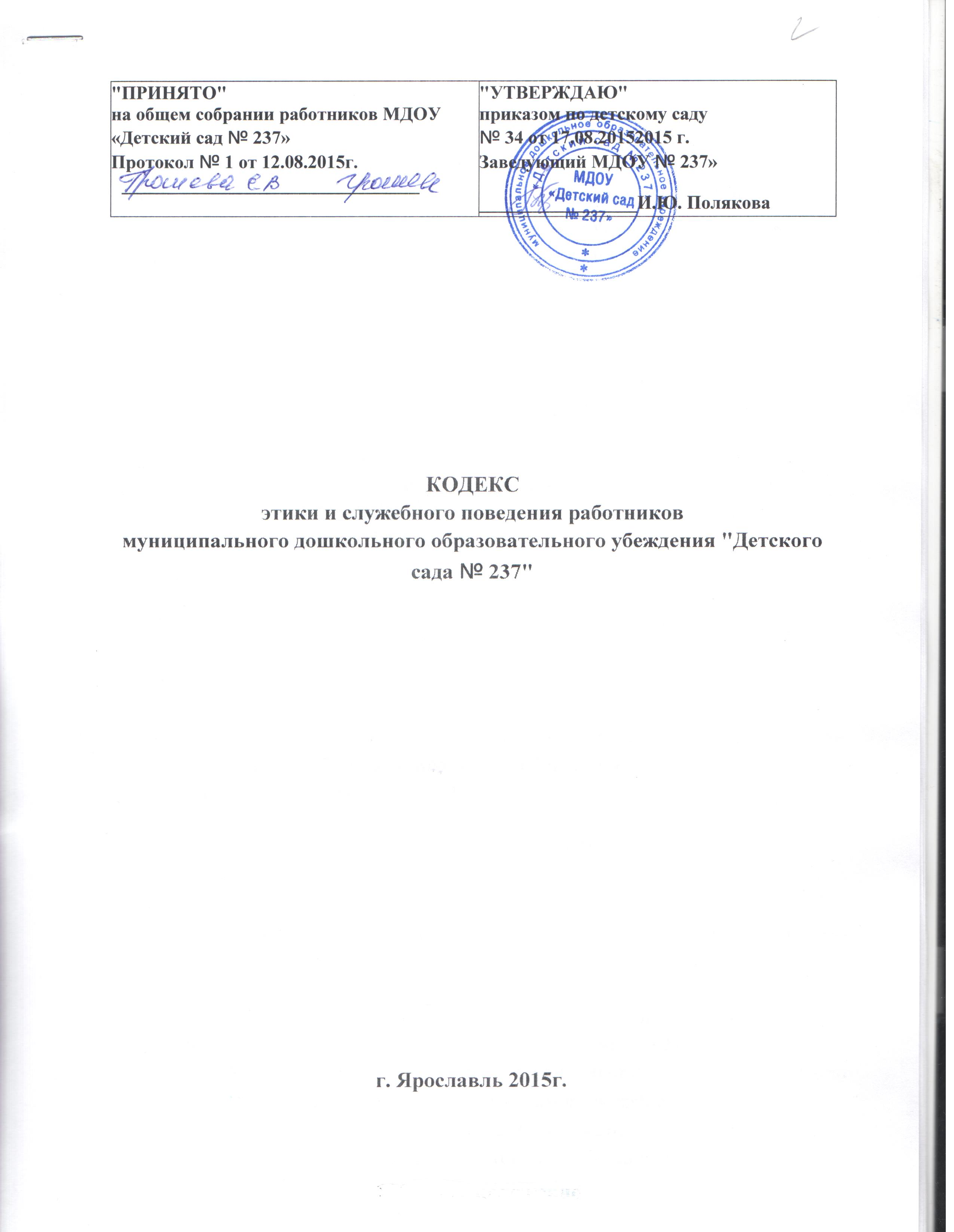 1. Общее положение 1. Кодекс этики и служебного поведения работников (далее - Кодекс) Муниципального дошкольного образовательного учреждения "Детского сада № 237" (далее МДОУ «Детский сад № 237») разработан в соответствии с положениями Конституции Российской Федерации, Федеральным законом от 29 декабря 2012 г. № 273-ФЗ «Об образовании в Российской Федерации»,  Федеральный  Государственный  Образовательный  Стандарт дошкольного образования вступил в силу от 01.01.2014г.  Федеральным законом от 25 декабря 2008 г. N 27Э-ФЗ "О противодействии коррупции", от 27 мая 2003 г. N 58-ФЗ "О системе государственной службы Российской Федерации",Указа Президента Российской Федерации от 12 августа 2002 г. N 8 85 "Об утверждении общих принципов служебного поведения государственных служащих" и иных нормативных правовых актов Российской Федерации, а также основан на общепризнанных нравственных принципах и нормах российского общества и государства. 2. Кодекс представляет собой свод общих принципов профессиональной служебной этики и основных правил служебного поведения, которыми должны руководствоваться работники МДОУ «Детский сад № 237» независимо от замещаемой ими должности. 3. Работник, поступающий на работу в МДОУ «Детский сад № 237», обязан ознакомиться с положениями Кодекса и соблюдать их в процессе своей служебной деятельности. 4. Каждый работник должен принимать все необходимые меры для соблюдения положений Кодекса, а каждый гражданин Российской Федерации вправе ожидать от работника  МДОУ «Детский сад № 237» поведения в отношениях с ним в соответствии с положениями кодекса. 5. Целью Кодекса является установление этических норм и правил служебного поведения работников МДОУ «Детский сад № 237» для достойного выполнения ими своей профессиональной деятельности, а также содействие укреплению авторитета работников , доверия граждан к деятельности МДОУ «Детский сад № 237»  и обеспечение единых норм поведения для работников МДОУ «Детский сад № 237». 6. Кодекс призван повысить эффективность выполнения работниками МДОУ «Детский сад № 237»  своих должностных обязанностей. 7. Кодекс служит основой для формирования должной морали в сфере деятельности МДОУ «Детский сад № 237», уважительного отношения к деятельности МДОУ «Детский сад № 237». а также выступает как институт общественного сознания и нравственности работников. их самоконтроля. 8. Знание и соблюдение работниками ДО У положений Кодекса является одним из критериев оценки качества их профессиональной деятельности и служебного поведения2.  Основные принципы и правила служебного поведения работников.2.1.  Основные принципы служебного повеления работников  МДОУ «Детский сад № 237» являются основой поведения граждан Российской Федерации в связи с нахождением их в трудовых отношениях с МДОУ «Детский сад № 237».  Работники, сознавая ответственность перед государством, обществом и гражданами, призваны: -  исполнять должностные обязанности добросовестно и на высоком профессиональном уровне в целях обеспечения эффективной работы МДОУ «Детский сад № 237»; -  исходить из того, что признание, соблюдение и зашита прав и свобод человека и гражданина определяют основной смысл и содержание деятельности как МДОУ «Детский сад № 237», так и работников; -  осуществлять свою деятельность в пределах предмета и целей деятельности МДОУ «Детский сад № 237»; - при исполнении должностных обязанностей не оказывать предпочтения каким- либо профессиональным или социальным группам и организациям, быть независимыми от влияния отдельных граждан, профессиональных или социальных групп я организаций:  - исключать действия, связанные с влиянием каких-либо личных, имущественных (финансовых) и иных интересов, препятствующих добросовестному исполнению ими должностных обязанностей: - уведомлять представителя работодателя, органы прокуратуры иди другие государственные органы либо органы местного самоуправления обо всех случаях обращении к работнику, в целях склонения к совершению коррупционных правонарушений; -  соблюдать установленные федеральными законами ограничения и запрета исполнять должностные обязанности добросовестно и на высоком профессиональном уровне в целях обеспечения эффективной работы МДОУ «Детский сад № 237»; - соблюдать беспристрастность, исключающую возможность влияния на их служебную деятельность решений политических партии и общественных объединений; - соблюдать нормы служебной, профессиональной этики н правила делового повеления; - проявлять корректность и внимательность в обращении с детьми, родителями (законными представителями ребёнка), коллегами по работе, гражданами и должностными лицами; - проявлять терпимость и уважение к обычаям и традициям народов России и других государств, учитывать культурные и иные особенности различных этнических, социальных групп и конфессий, способствовать межнациональному и межконфессиональному согласию; -  воздерживаться от поведения, которое могло бы вызвать сомнение в добросовестном исполнении работником должностных обязанностей, а также избегать конфликтных ситуаций, способных нанести ущерб его репутации или авторитету  МДОУ «Детский сад № 237» в целом; - принимать предусмотренные -законодательством Российской Федерации меры по недопущению возникновения конфликт а интересов и урегулированию возникших случаев конфликт а интересов; -  не использовать служебное положение для оказания влияния на деятельность МДОУ «Детский сад № 237», работников и родителей (законных представителей} при решении вопросов личного характера; -  воздерживаться от публичных высказываний, суждений и оценок в отношении деятельности ДОУ, его руководителя, других сотрудников , если это не входит в должностные обязанности работника; -  соблюдать установленные в ДО У правила публичных выступлений и предоставления служебной информации: -  уважительно относиться к деятельности представителей средств массовой информации по информированию общества о работе ДОУ, а также оказывать содействие в получении достоверной информации в установленном порядке; -  постоянно стремиться к обеспечению как можно более эффективного распоряжения ресурсами, находящихся я в сфере ответственности работника. Работники МДОУ «Детский сад № 237»  обязаны соблюдать Конституцию Российской Федерации, федеральные конституционные и федеральные законы, иные нормативные правовые акты Российской Федерации. 2.2  Работники МДОУ «Детский сад № 237»  в своей деятельности не должны допускать нарушение законов и иных нормативных правовых актов , исходя из политической, экономической целесообразности либо но иным мотивам, 2.3 Работники  МДОУ «Детский сад № 237» обязаны противодействовать проявлениям коррупции и предпринимать меры по ее профилактике в порядке, установленном законодательством Российской Федерации. 2.4. Работники  при исполнении ими должностных обязанностей не должны допускать личную заинтересованность, которая приводит или может привести к конфликту интересов. При назначении на должность руководителя ДОУ и исполнении должностных обязанностей руководитель обязан заявить о наличии или возможности наличия у него личной заинтересованности, которая влияет или может повлиять на надлежаще е исполнение им должностных обязанностей. 2.5. Руководитель ДО У обязан представлять сведения о доходах, об имуществе и обязательствах имущественного характера своих и членов своей семьи в соответствии с законодательством Российской Федерации. 2.6. Руководитель, работники МДОУ «Детский сад № 237» обязаны уведомлять работодателя, органы прокуратуры Российской Федерации иди другие государственные органы обо всех случаях обращения к ним каких-либо лиц в целях склонения к совершению коррупционных правонарушений. Уведомление о фактах обращения в целях склонения к совершению коррупционных правонарушений, за исключением случаев, когда по данным фактам проведена или проводится проверка, является должностной обязанностью работника. 2.7. Работникам запрещается получать в связи с исполнением ими должностных обязанностей вознаграждения от физических и юридических лиц (подарки, денежное вознаграждение, ссуды, услуги материального характера, плату за развлечения, отдых, за пользование транспортом и иные вознаграждения). 2.8.. Работник  обязан принимать соответствующие меры по обеспечению безопасности и конфиденциальности информации, за несанкционированное разглашение которой он несет ответственность или (и) которая стала известна ему в связи с исполнением им должностных обязанностей. 2.9. Работник, наделенный организационно-распорядительными полномочиями но отношению к другом работникам ДОУ, должен быть для них образцом профессионализма , безупречной репутации, способствовать формированию в коллективе благоприятного для эффективной работы морально-психологического климата. 2.10. Работник, наделенный организационно- распорядительными полномочиями по отношению к другим работникам ДОУ, призван: - принимать меры но предотвращению и урегулированию конфликт а интересов; - принимать меры по предупреждению коррупции: - не допускать случаев принуждения работников к участию в деятельности политических партий и общественных объединений. 2.11. Работник, наделенный организационно-распорядительными полномочиями по отношению к работникам, несет ответственность в соответствии с законодательством Российской Федерации за действия или бездействие подчиненных ему сотрудников, нарушающих принципы этики и правила служебного поведения, если он не принял меры по недопущению таких действий или бездействия.3. Рекомендательные этические правила служебного поведения работников.3.1. В служебном поведении работникам  необходимо исходить из конституционных положений о том, что человек, его права и свободы являются высшей ценностью и каждый гражданин имеет право на неприкосновенность частной жизни, личную и семейную тайну, защиту чести, достоинства, своего доброго имени. 3.2. В служебном поведении работники воздерживаются от: - любого вида высказываний и действий дискриминационного характера по признакам пола, возраста, расы, национальности, языка, гражданства, социального, имущественного или семейного положения, политических или религиозных предпочтений; - грубости, проявлений пренебрежительного тона, заносчивости, предвзятых замечаний, предъявления неправомерных, незаслуженных обвинений; -  угроз, оскорбительных выражений или реплик, действий, препятствующих нормальному общению или провоцирующих противоправное поведение; - курения в организации и на ее территории. 3.3.Работники призваны способствовать своим служебным поведением установлению в коллективе деловых взаимоотношений и конструктивного сотрудничества друг с другом. Работники должны быть вежливыми, доброжелательными, корректными, внимательными и проявлять терпимость в общении с гражданами и коллегами. 3.4.. Внешний вид работника при исполнении им должностных обязанностей должен способствовать уважительному отношению граждан к МДОУ «Детский сад № 237», соответствовать общепринятому деловому стилю, который отличают официальность, сдержанность, аккуратность. 4. Ответственность за нарушение положений типового кодекса4.1. Нарушение работником  положений Кодекса подлежит моральному осуждению на заседании соответствующей комиссии но соблюдению требовании к служебному поведению работников  и урегулированию конфликта интересов, образуемой в соответствии с Указом Президента Российской Федерации от 1 июля 2010 г. N 821 "О комиссиях но соблюдению требований к служебному поведению федеральных государственных служащих и урегулированию конфликта интересов"» а в случаях., предусмотренных федеральными законами, нарушение положений Кодекса влечет применение к работнику МДОУ «Детский сад № 237»  мер юридической ответственности. 